Purpose of the ReportTo present to the Governance Committee, as those charged with governance of the council, the management responses provided to the planning inquiries made by the External Auditors, Grant Thornton, as part of the audit of the 2020/21 statutory accounts.RecommendationsThe Governance Committee, is asked to review and approve the management responses to the auditors inquires, as attached.Reasons for recommendations As part of their audit planning process, the External Auditors need to ascertain the information detailed in the Appendices to this report, such as the risk of fraud, which is required by the auditing standards; the questions, together with the answers provided, are detailed at Appendix A.Other options considered and rejectedNot applicable. Corporate outcomes The report relates to the following corporate priorities: (tick all those applicable):Background to the report As part of their audit planning process, the External Auditors need to ascertain the information detailed in the Appendices to this report, such as the risk of fraud, which is required by the auditing standards.. Risk The risks identified to the External Auditors, in response to the planning inquiries are detailed in the Appendices to the report. Equality and diversityNot applicable. Air quality implications Not applicable.Comments of the Statutory Finance OfficerAs part of their responsibilities in conducting the audit of the statutory accounts, the External Auditors are required to seek responses, and request information, on all aspects of the Council’s activities as they feel are necessary. The information requested as part of their planning inquiries, is in line with this.Comments of the Monitoring OfficerNo comments, the reasons for the request and approval are in the body of the report.Background documents - There are no background papers to this reportAppendicesAppendix A – External Auditor Planning Inquiries and Management Responses 2020/21Appendix B – Estimates used in the production of the 2020/21 accountsLouise MattinsonDirector of Finance Report toOn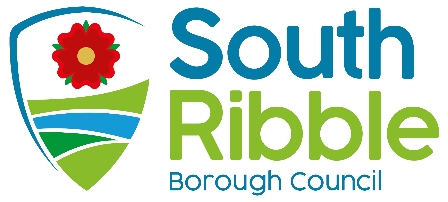 Governance CommitteeTuesday, 27 July 2021TitleTitleTitleReport ofManagement Responses to the External Auditor Planning InquiriesManagement Responses to the External Auditor Planning InquiriesManagement Responses to the External Auditor Planning InquiriesDirector of FinanceIs this report confidential?No An exemplary council   XThriving communitiesA fair local economy that works for everyoneGood homes, green spaces, healthy places